Nexus Forebyggende hjemmebesøg - Navigationssedler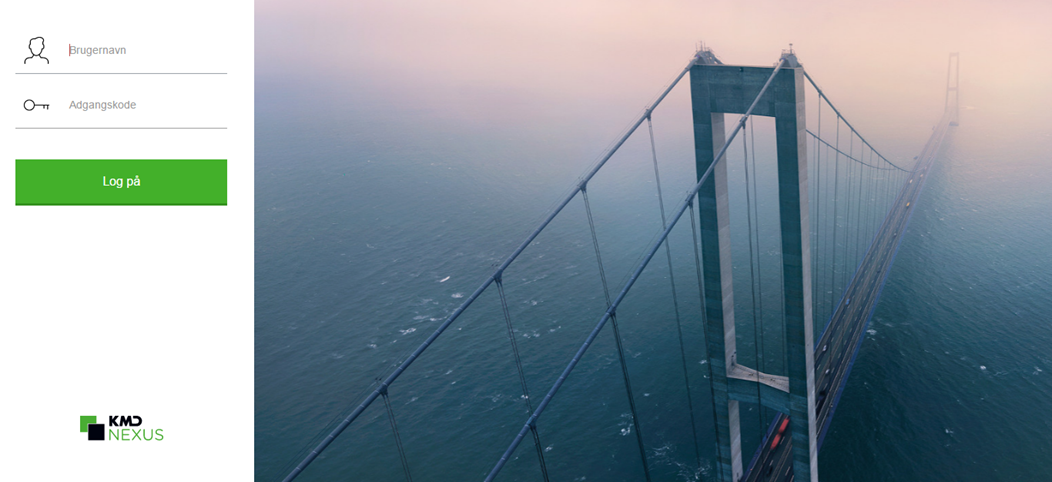 Forebyggende hjemmebesøg - Ny borger Opgaver / NavigationssedlerForebyggende hjemmebesøg- Dokumentation Opgaver / NavigationssedlerForebyggende hjemmebesøgMasseforsendelse af breveOpgaver / NavigationssedlerForebyggende hjemmebesøgBrev med foreslået besøgsdatoOpgaver / NavigationssedlerForebyggende hjemmebesøg- Afslut forløbOpgaver / NavigationssedlerForebyggende hjemmebesøg- Informationsmøde - Opret, planlæg og fremmøde registrer Opgaver / NavigationssedlerOpgaver - Ny borgerFind en borger, der ikke er kendt ”i forebyggelse”Tilføj grundforløb (kun, hvis borger ikke har grundforløb) Se navigationsseddel fra introkursus: Tilføj GrundforløbTilføj forløbet Forebyggende hjemmebesøg (kun, hvis borger ikke har forløbet) Se navigationsseddel fra introkursus: Tilføj ForløbTilknyt dig selv som bruger Se navigationsseddel fra introkursus: Tilknyt dig som brugerOpret et aftalt besøg med indsatsen ”forebyggende hjemmebesøg fra din borgers kalenderTilføj ydelsen ”Forebyggende hjemmebesøg”Send et brev til borgeren med dato og tidspunkt for besøgetPlanlæg besøgPlanlæg besøgPlanlæg besøgFaseKommentarKommentarKommentarTastPlanlægydelseÅbn Borgerkalender – find dato, til besøgetKontroller i venstre side af kalenderen ”Bestilte ydelser - Planlagt arbejdsgang”, at der ikke allerede er tilføjet forebyggende hjemmebesøg Vælg ydelsen ”Forebyggende hjemmebesøg” fra Indsatskataloget (nederste niveau - uden ”sort pil”)Hold musen på ”Forebyggende hjemmebesøg” og træk ydelsen i kalenderen, hvor besøget skal afvikles.UdfyldBesøgstypen skal være ”Forebyggende hjemmebesøg”.Fjern flueben i ”Gentag”Vælg den medarbejder der skal foretage besøget.Vælg Organisation ”Forebyggende hjemmebesøg”Placer ydelsen på ”Forebyggende hjemmebesøg”Indtast besøgets forventede varighedGem og lukÅbn Borgerkalender – find dato, til besøgetKontroller i venstre side af kalenderen ”Bestilte ydelser - Planlagt arbejdsgang”, at der ikke allerede er tilføjet forebyggende hjemmebesøg Vælg ydelsen ”Forebyggende hjemmebesøg” fra Indsatskataloget (nederste niveau - uden ”sort pil”)Hold musen på ”Forebyggende hjemmebesøg” og træk ydelsen i kalenderen, hvor besøget skal afvikles.UdfyldBesøgstypen skal være ”Forebyggende hjemmebesøg”.Fjern flueben i ”Gentag”Vælg den medarbejder der skal foretage besøget.Vælg Organisation ”Forebyggende hjemmebesøg”Placer ydelsen på ”Forebyggende hjemmebesøg”Indtast besøgets forventede varighedGem og lukÅbn Borgerkalender – find dato, til besøgetKontroller i venstre side af kalenderen ”Bestilte ydelser - Planlagt arbejdsgang”, at der ikke allerede er tilføjet forebyggende hjemmebesøg Vælg ydelsen ”Forebyggende hjemmebesøg” fra Indsatskataloget (nederste niveau - uden ”sort pil”)Hold musen på ”Forebyggende hjemmebesøg” og træk ydelsen i kalenderen, hvor besøget skal afvikles.UdfyldBesøgstypen skal være ”Forebyggende hjemmebesøg”.Fjern flueben i ”Gentag”Vælg den medarbejder der skal foretage besøget.Vælg Organisation ”Forebyggende hjemmebesøg”Placer ydelsen på ”Forebyggende hjemmebesøg”Indtast besøgets forventede varighedGem og luk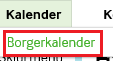 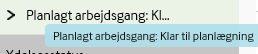 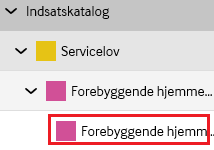 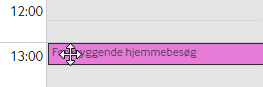 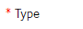 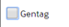 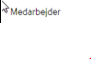 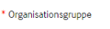 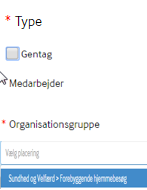 Tilføj ydelsenYdelsen åbner sig, og kan tilføjes til borgeren. Vælg ”Tilføj” for at visitereGem og luk – Ydelsen er nu tilføjet borgeren Foreslået besøgsdato udfyldes automatisk og kan flettes ind et brevFor at komme tilbage til kalenderen; Vælg ”Luk”Ydelsen er nu visiteret og planlagt som et besøg i kalenderen. Ydelsen åbner sig, og kan tilføjes til borgeren. Vælg ”Tilføj” for at visitereGem og luk – Ydelsen er nu tilføjet borgeren Foreslået besøgsdato udfyldes automatisk og kan flettes ind et brevFor at komme tilbage til kalenderen; Vælg ”Luk”Ydelsen er nu visiteret og planlagt som et besøg i kalenderen. Ydelsen åbner sig, og kan tilføjes til borgeren. Vælg ”Tilføj” for at visitereGem og luk – Ydelsen er nu tilføjet borgeren Foreslået besøgsdato udfyldes automatisk og kan flettes ind et brevFor at komme tilbage til kalenderen; Vælg ”Luk”Ydelsen er nu visiteret og planlagt som et besøg i kalenderen. 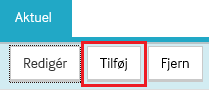 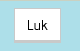 Send brevFaseFaseKommentarTastTastVælg overblikVælg overblikFind det overblik, hvorfra du vil oprette et brevTilføj brevTilføj brevVælg ”Tilføj brev”Vælg hvilken brevskabelon, du vil anvende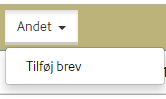 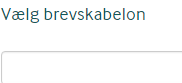 Kontroller oplysningerKontroller oplysningerKontroller at de * markerede felter er udfyldt korrektPlacering angiver på hvilket forløb, brevet skal gemmes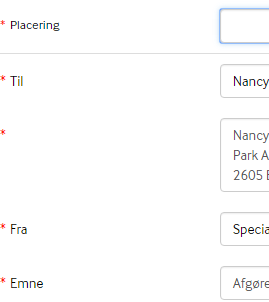 Rediger og tilføj tekstRediger og tilføj tekstRediger/tilføj eventuelt tekst i brevetHvis der er kodet tekst angivet med < - - >, må du ikke rette i det.Vedhæft skema/DokumentVedhæft skema/DokumentKlik på ikonet ”Tilføj filer”Kun dokumenter, der findes på borgerens forløb kan tilføjes.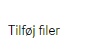 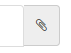 SendSendBrevet kan sendes via Doc2Mail (tilkøb) eller udskrives.Brevet vil være synligt på Overblik og under Korrespondance sendt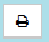 Opgaver - DokumentationOpgaver - DokumentationOpgaver - DokumentationOpgaver - DokumentationOpret forebyggende notatLav leveranceregistreringHvis kommunen har besluttet, at du skal ajourføre Generelle oplysninger:Tilføj generelle oplysninger og udfyld et par felterOpret forebyggende notatLav leveranceregistreringHvis kommunen har besluttet, at du skal ajourføre Generelle oplysninger:Tilføj generelle oplysninger og udfyld et par felterOpret forebyggende notatLav leveranceregistreringHvis kommunen har besluttet, at du skal ajourføre Generelle oplysninger:Tilføj generelle oplysninger og udfyld et par felterOpret forebyggende notatLav leveranceregistreringHvis kommunen har besluttet, at du skal ajourføre Generelle oplysninger:Tilføj generelle oplysninger og udfyld et par felterOpret en opfølgningsdato om 2 uger. (Normalt om et eller flere år, men for at du efterfølgende kan se et besøg på borgerlisten for genbesøg)Find borgerlisten for genbesøg og find din borger herpå.Opret en opfølgningsdato om 2 uger. (Normalt om et eller flere år, men for at du efterfølgende kan se et besøg på borgerlisten for genbesøg)Find borgerlisten for genbesøg og find din borger herpå.Opret en opfølgningsdato om 2 uger. (Normalt om et eller flere år, men for at du efterfølgende kan se et besøg på borgerlisten for genbesøg)Find borgerlisten for genbesøg og find din borger herpå.Opret en opfølgningsdato om 2 uger. (Normalt om et eller flere år, men for at du efterfølgende kan se et besøg på borgerlisten for genbesøg)Find borgerlisten for genbesøg og find din borger herpå.Læs data på den borger, du har dokumenteret påLæs data på den borger, du har dokumenteret påLæs data på den borger, du har dokumenteret påLæs data på den borger, du har dokumenteret påTilføj forebyggende notatTilføj forebyggende notatFaseKommentarKommentarTastFind relevant overblikVælg borger. Før musen over ”Overblik” på borgerVælg ”Dokumentation” - navnet kan være et andet i din kommune.Vælg borger. Før musen over ”Overblik” på borgerVælg ”Dokumentation” - navnet kan være et andet i din kommune.Tilføj skemaKlik på knappen ”Tilføj” i relevant kasse, hvor kommunens notat til de forebyggende besøg er.Hvis forebyggende medarbejder skal ajourføre Generelle oplysninger jævnfør Fælles Sprog III tilføjes/opdateres også dette skema.Udfyld relevante felter. 
De * markerede skal udfyldesGenerelt for skemaer:Placering: Er oftest systemopsat ellers udfyld jævnfør egne retningslinjerStatus: Angiver hvilken status skemaet har. Kan ændresTags: Kan vælges fra listen, hvis Tags anvendesObservationsdato: Udfyldt med dags dato, kan ændres Peg på ”?” for forklaringNår skemaet gemmes er der mulighed for at Gem som låst (Skemaet kan ikke redigeres)Gem som kladde (Skemaet er ikke færdig og kan redigeres)Gem som udfyldt (Skemaet er færdigt men kan redigeres)Skemaet er nu synligt på OverblikketKlik på knappen ”Tilføj” i relevant kasse, hvor kommunens notat til de forebyggende besøg er.Hvis forebyggende medarbejder skal ajourføre Generelle oplysninger jævnfør Fælles Sprog III tilføjes/opdateres også dette skema.Udfyld relevante felter. 
De * markerede skal udfyldesGenerelt for skemaer:Placering: Er oftest systemopsat ellers udfyld jævnfør egne retningslinjerStatus: Angiver hvilken status skemaet har. Kan ændresTags: Kan vælges fra listen, hvis Tags anvendesObservationsdato: Udfyldt med dags dato, kan ændres Peg på ”?” for forklaringNår skemaet gemmes er der mulighed for at Gem som låst (Skemaet kan ikke redigeres)Gem som kladde (Skemaet er ikke færdig og kan redigeres)Gem som udfyldt (Skemaet er færdigt men kan redigeres)Skemaet er nu synligt på Overblikket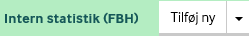 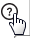 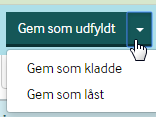 Lav leveranceregistreringFaseKommentarTastTastFind relevant overblikVælg borger. Før musen over ”Overblik” på borgerVælg ”Dokumentation” - navnet kan være et andet i din kommune.Tilføj leverance-registreringKlik på knappen i relevant kasseNår besøg er leveret skal skemaet udfyldes.Udfyld relevante felter. Dato for leveret besøg anvendes til Danmarks Statistik
Udfyld evt. besøg nr.: Ikke obligatorisk felt. Besøgsnummer findes ved at tælle antallet af tidligere besøg eller hvis Leveranceregistreringen er sat op, så man kan se nummeret på forrige besøg i overblikket:Resultat af besøg: Kun ”Besøg gennemført” overføres til Danmarks Statistik. Om øvrige valgmuligheder anvendes, er en kommunal beslutning.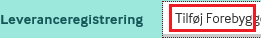 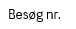 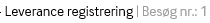 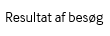 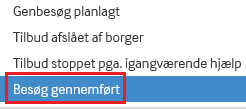 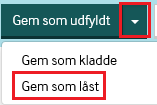 Indsæt opfølgningsdatoIndsæt opfølgningsdatoFaseKommentarKommentarTastÅbn OverblikFind overblik med ”Indsatser”Find overblik med ”Indsatser”Rediger ydelseFind boks med ”Indsatser”Klik på ydelsen, der skal opfølgningsdato på Klik på ”Rediger”Hvis der ligger flere indsatser, skal du sikre dig, at der kun er én tilføjet indsats, og at det er den indsats, du opretter opfølgning på.Find boks med ”Indsatser”Klik på ydelsen, der skal opfølgningsdato på Klik på ”Rediger”Hvis der ligger flere indsatser, skal du sikre dig, at der kun er én tilføjet indsats, og at det er den indsats, du opretter opfølgning på.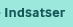 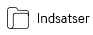 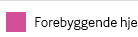 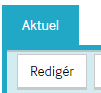 Indsæt opfølgnings-datoSlet dato i feltet ”Foreslået besøgsdato” Opfølgningsdato: Den dato, hvor borger skal tilbydes næste besøg.Klik i datofeltet og kalender vises, eller skriv dato. Skift måned ved at klikke på pilene.Når du gemmer og lukker, vises det i Historik til højre, hvad du har gemt.Opfølgningsdato har betydning for, hvornår borger vises i Borgerlister til planlægning af næste besøg.Luk for at komme tilbage til overblikSlet dato i feltet ”Foreslået besøgsdato” Opfølgningsdato: Den dato, hvor borger skal tilbydes næste besøg.Klik i datofeltet og kalender vises, eller skriv dato. Skift måned ved at klikke på pilene.Når du gemmer og lukker, vises det i Historik til højre, hvad du har gemt.Opfølgningsdato har betydning for, hvornår borger vises i Borgerlister til planlægning af næste besøg.Luk for at komme tilbage til overblik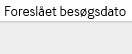 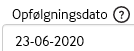 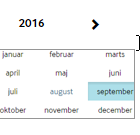 Læs dokumentationLæs dokumentationFaseKommentarKommentarTastVælg borgerFind borgerFind borger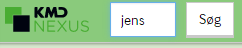 Vælg visningHvis det er relevant at orientere sig i øvrig dokumentation kan det – alt efter rettigheder – findes i:Klik på Overblik – vælg relevant overskriftKlik på Plan – vælg relevant overskriftKlik på Data - vælg relevant overskrift – rediger evt. søgekriterierDin kommune kan have valgt andre navne end vist her.Klik på tilstandshjulet i Borgerbanneret For mere information om FS3-dokumentation henvises til FS3-instruktørHvis det er relevant at orientere sig i øvrig dokumentation kan det – alt efter rettigheder – findes i:Klik på Overblik – vælg relevant overskriftKlik på Plan – vælg relevant overskriftKlik på Data - vælg relevant overskrift – rediger evt. søgekriterierDin kommune kan have valgt andre navne end vist her.Klik på tilstandshjulet i Borgerbanneret For mere information om FS3-dokumentation henvises til FS3-instruktør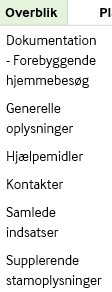 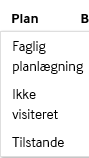 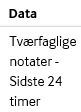 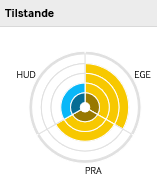 Opgaver – Masseforsendelse af breveOpgaver – Masseforsendelse af breveOpgaver – Masseforsendelse af breveOpgaver – Masseforsendelse af breveOpgaver – Masseforsendelse af breveFind borgere der fylder 75 og send et brev med orientering om tilbuddet om forebyggende hjemmebesøgEn borger svarer, at han først ønsker henvendelse igen om 2 år:Tilføj grundforløb, forløb, bruger(e), indsats uden besøg og opret opfølgningsdato om 2 år.For tilføjelse af forløb og bruger: Se navigationssedler fra Lektion 2, men tilføj indsats: Se navigationsseddel i denne lektion.Find borgere der fylder 75 og send et brev med orientering om tilbuddet om forebyggende hjemmebesøgEn borger svarer, at han først ønsker henvendelse igen om 2 år:Tilføj grundforløb, forløb, bruger(e), indsats uden besøg og opret opfølgningsdato om 2 år.For tilføjelse af forløb og bruger: Se navigationssedler fra Lektion 2, men tilføj indsats: Se navigationsseddel i denne lektion.Find borgere der fylder 75 og send et brev med orientering om tilbuddet om forebyggende hjemmebesøgEn borger svarer, at han først ønsker henvendelse igen om 2 år:Tilføj grundforløb, forløb, bruger(e), indsats uden besøg og opret opfølgningsdato om 2 år.For tilføjelse af forløb og bruger: Se navigationssedler fra Lektion 2, men tilføj indsats: Se navigationsseddel i denne lektion.Find borgere der fylder 75 og send et brev med orientering om tilbuddet om forebyggende hjemmebesøgEn borger svarer, at han først ønsker henvendelse igen om 2 år:Tilføj grundforløb, forløb, bruger(e), indsats uden besøg og opret opfølgningsdato om 2 år.For tilføjelse af forløb og bruger: Se navigationssedler fra Lektion 2, men tilføj indsats: Se navigationsseddel i denne lektion.Find borgere der fylder 75 og send et brev med orientering om tilbuddet om forebyggende hjemmebesøgEn borger svarer, at han først ønsker henvendelse igen om 2 år:Tilføj grundforløb, forløb, bruger(e), indsats uden besøg og opret opfølgningsdato om 2 år.For tilføjelse af forløb og bruger: Se navigationssedler fra Lektion 2, men tilføj indsats: Se navigationsseddel i denne lektion.Masseforsendelse af breveMasseforsendelse af breveFaseFaseKommentarKommentarTastFind nye borgereFind nye borgereVælg i venstremenuen ” Borgere”Find visning med borgere, der skal have brevBorgerlisten kan have et andet navnVælg i venstremenuen ” Borgere”Find visning med borgere, der skal have brevBorgerlisten kan have et andet navn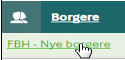 Marker borgere til brevMarker borgere til brevVælg enkelte eller alle borgere:A:Sæt flueben ud for de borgere, der skal have brev EllerB: Sæt flueben i feltet øverst, derved markeres alle borgere, som er vist på den aktuelle side. Hvis der er flere borgere, skal følgende gentages for hver side (Der vises max 50 borgere pr side)Vælg enkelte eller alle borgere:A:Sæt flueben ud for de borgere, der skal have brev EllerB: Sæt flueben i feltet øverst, derved markeres alle borgere, som er vist på den aktuelle side. Hvis der er flere borgere, skal følgende gentages for hver side (Der vises max 50 borgere pr side)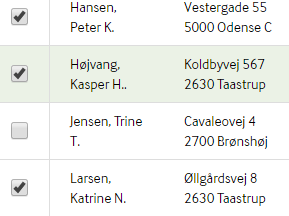 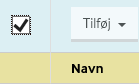 Tilføj brevTilføj brevVælg ”Tilføj”Vælg ”Brev”Søg i søgefeltet det brev, du skal sendeVælg ”Næste”Læs teksten igennem, ret/tilføj evt. Hvis der er kodet tekst angivet med < - - >, må du ikke rette i det.Vælg ”Tilføj”Vælg ”Brev”Søg i søgefeltet det brev, du skal sendeVælg ”Næste”Læs teksten igennem, ret/tilføj evt. Hvis der er kodet tekst angivet med < - - >, må du ikke rette i det.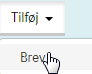 Send brevSend brevSend brev ved at vælge:Sende elektronisk via Doc2mail (tilkøb) ellerUdskriv til printer (send som alm. post)Send brev ved at vælge:Sende elektronisk via Doc2mail (tilkøb) ellerUdskriv til printer (send som alm. post)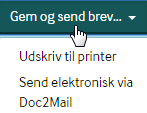 UdskrivUdskrivHvis brevene skal udskrives, vælges printerikonet i øverste højre hjørne, - fremkommer ved Mouse over. Brevene vises først på skærmenBrevene genfindes under Korrespondance – sendt, da der endnu ikke er oprettet Forebyggende forløb på borgerne.Hvis brevene skal udskrives, vælges printerikonet i øverste højre hjørne, - fremkommer ved Mouse over. Brevene vises først på skærmenBrevene genfindes under Korrespondance – sendt, da der endnu ikke er oprettet Forebyggende forløb på borgerne.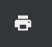 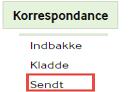 Tilføj Indsats – ikke besøg nuTilføj Indsats – ikke besøg nuFaseKommentarKommentarTastTastFind overblikÅbn Overblik for Forebyggende hjemmebesøgDin kommune kan have valgt et andet navnÅbn Overblik for Forebyggende hjemmebesøgDin kommune kan have valgt et andet navnTilføj IndsatsFind kassen med IndsatserKontroller, at der ikke allerede er tilføjet en indsats.Klik på IndsatserVælg ”Tilføj ydelse”Fold servicekataloget helt ud (Der må ikke være sort pil ud for den ydelse, du vælger)Marker indsatsKlik på ”Vent, Tilføj” Udfyld opfølgningsdatoFind kassen med IndsatserKontroller, at der ikke allerede er tilføjet en indsats.Klik på IndsatserVælg ”Tilføj ydelse”Fold servicekataloget helt ud (Der må ikke være sort pil ud for den ydelse, du vælger)Marker indsatsKlik på ”Vent, Tilføj” Udfyld opfølgningsdato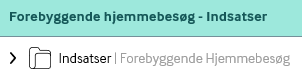 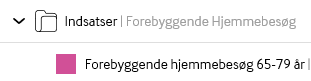 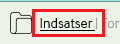 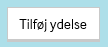 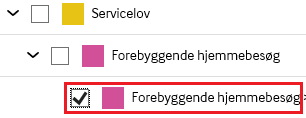 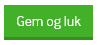 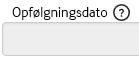 Opgaver - Brev med foreslået besøgsdatoOpgaver - Brev med foreslået besøgsdatoOpgaver - Brev med foreslået besøgsdatoOpgaver - Brev med foreslået besøgsdatoFind en borger der skal have tilbudt et forebyggende hjemmebesøgFind en borger der skal have tilbudt et forebyggende hjemmebesøgFind en borger der skal have tilbudt et forebyggende hjemmebesøgFind en borger der skal have tilbudt et forebyggende hjemmebesøgLæg grundforløb, forløb og bruger påLæg grundforløb, forløb og bruger påLæg grundforløb, forløb og bruger påLæg grundforløb, forløb og bruger påTilføj indsats til forebyggende hjemmebesøg med foreslået besøgsdatoTilføj indsats til forebyggende hjemmebesøg med foreslået besøgsdatoTilføj indsats til forebyggende hjemmebesøg med foreslået besøgsdatoTilføj indsats til forebyggende hjemmebesøg med foreslået besøgsdatoSend brev til borgeren med dato og tidspunkt for besøget.Send brev til borgeren med dato og tidspunkt for besøget.Send brev til borgeren med dato og tidspunkt for besøget.Send brev til borgeren med dato og tidspunkt for besøget.Hvis borger takker jaTilføjes ydelsenPlanlæg besøg i kalenderen Tilføj ydelsen på borgerenHvis borger takker jaTilføjes ydelsenPlanlæg besøg i kalenderen Tilføj ydelsen på borgerenHvis borger takker jaTilføjes ydelsenPlanlæg besøg i kalenderen Tilføj ydelsen på borgerenHvis borger takker jaTilføjes ydelsenPlanlæg besøg i kalenderen Tilføj ydelsen på borgerenHvis borger takker nej:Ret opfølgningsdatoHvis borger takker nej:Ret opfølgningsdatoHvis borger takker nej:Ret opfølgningsdatoHvis borger takker nej:Ret opfølgningsdatoHvis borger ikke reagerer:Følg op jævnfør kommunens retningslinjerHvis borger ikke reagerer:Følg op jævnfør kommunens retningslinjerHvis borger ikke reagerer:Følg op jævnfør kommunens retningslinjerHvis borger ikke reagerer:Følg op jævnfør kommunens retningslinjerTilføj IndsatsFaseKommentarTastTastFind overblikÅbn Overblik for Forebyggende hjemmebesøgDin kommune kan have valgt et andet navnTilføj IndsatsFind kassen med IndsatserKontroller, om der allerede er tilføjet en indsats. Hvis ikke:Klik på indsatserVælg ”Tilføj ydelse”Søg og vælg indsats i feltet lige under Indsatskatalog eller fold servicekataloget helt ud - der må ikke være sort pil ud for den ydelse, du vælger.Marker indsatsKlik ”Vent, Tilføj” Udfyld foreslået datoHvis du har sendt et brev med foreslået dato og afventer en reaktion fra borger.Udfyld ikke opfølgningsdatoNår du ikke sætter opfølgningsdato på, kan du udsøge de borgere, der ikke reagerer 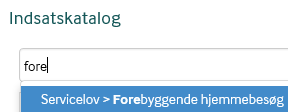 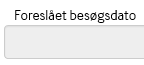 Send brevSend brevFaseKommentarKommentarTastVælg overblikFind det overblik, hvorfra du vil oprette et brevFind det overblik, hvorfra du vil oprette et brevTilføj brevVælg ”Tilføj brev”Vælg brevskabelon med foreslået datoVælg ”Tilføj brev”Vælg brevskabelon med foreslået datoKontroller oplysningerKontroller at de * markerede felter er udfyldt korrektPlacering angiver på hvilket forløb, brevet skal gemmesKontroller at de * markerede felter er udfyldt korrektPlacering angiver på hvilket forløb, brevet skal gemmesRediger og tilføj tekstRediger i standardteksten og tilføj eventuelt ny tekst i brevetHvis der er kodet tekst angivet med < - - >, må du ikke rette i det.Rediger i standardteksten og tilføj eventuelt ny tekst i brevetHvis der er kodet tekst angivet med < - - >, må du ikke rette i det.Vedhæft skema/DokumentKlik på ikonet ”Tilføj filer” Kun dokumenter, der findes på borgerens forløb kan tilføjes.Klik på ikonet ”Tilføj filer” Kun dokumenter, der findes på borgerens forløb kan tilføjes.SendBrevet kan sendes via Doc2Mail (tilkøb) eller udskrives.Brevet vil være synligt på Overblik og under Korrespondance sendtBrevet kan sendes via Doc2Mail (tilkøb) eller udskrives.Brevet vil være synligt på Overblik og under Korrespondance sendtJa-tak: Planlæg besøgJa-tak: Planlæg besøgFaseKommentarKommentarTastÅbn OverblikFind overblik med ”Indsatser”Find overblik med ”Indsatser”Rediger ydelseFind boks med ”Indsatser”Klik på ydelsen, der venterKlik på ”Rediger”Ændr til tilføjetFind boks med ”Indsatser”Klik på ydelsen, der venterKlik på ”Rediger”Ændr til tilføjetPlanlæg ydelseÅbn Borgerkalender – Find den dato, hvor du vil planlægge besøgetIndsatsen ligger nu under ”Bestilte ydelser” – Planlagt arbejdsgang:Hold musen på ”Forebyggende hjemmebesøg” og træk ydelsen over i kalenderen på den dato og det tidspunkt, besøget skal afvikles.Besøget åbnes når musen slippes.Besøgstypen skal være ”Forebyggende hjemmebesøg”. Fjern flueben i ”Gentag”Vælg den medarbejder, der skal foretage besøget. Vælg Organisation ”Forebyggende hjemmebesøg”Placer ydelsen på forløbet ”Forebyggende hjemmebesøg”Gem og lukÅbn Borgerkalender – Find den dato, hvor du vil planlægge besøgetIndsatsen ligger nu under ”Bestilte ydelser” – Planlagt arbejdsgang:Hold musen på ”Forebyggende hjemmebesøg” og træk ydelsen over i kalenderen på den dato og det tidspunkt, besøget skal afvikles.Besøget åbnes når musen slippes.Besøgstypen skal være ”Forebyggende hjemmebesøg”. Fjern flueben i ”Gentag”Vælg den medarbejder, der skal foretage besøget. Vælg Organisation ”Forebyggende hjemmebesøg”Placer ydelsen på forløbet ”Forebyggende hjemmebesøg”Gem og luk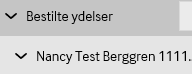 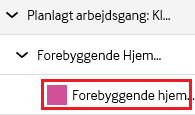 Nej-tak: Indsæt opfølgningsdatoNej-tak: Indsæt opfølgningsdatoFaseKommentarKommentarTastÅbn OverblikFind overblik med ”Indsatser”Find overblik med ”Indsatser”Rediger ydelseFind boks med ”Indsatser”Klik på ydelsen, der venterKlik på ”Rediger”Ændr til tilføjetIndsæt opfølgningsdatoFind boks med ”Indsatser”Klik på ydelsen, der venterKlik på ”Rediger”Ændr til tilføjetIndsæt opfølgningsdatoIndsæt opfølgnings-datoOpfølgningsdato: Den dato, hvor du har aftalt næste gang at kontakte borger.Klik i datofeltet og kalender vises, eller skriv dato. Hvis borgeren har givet informationer, der er vigtige at vide i forbindelse med næste opfølgning, kan det skrives i feltet ”Beskrivelse” Luk for at komme tilbage til overblikOpfølgningsdato: Den dato, hvor du har aftalt næste gang at kontakte borger.Klik i datofeltet og kalender vises, eller skriv dato. Hvis borgeren har givet informationer, der er vigtige at vide i forbindelse med næste opfølgning, kan det skrives i feltet ”Beskrivelse” Luk for at komme tilbage til overblikFølg op på borgere uden svarFølg op på borgere uden svarFaseKommentarKommentarTastÅbn borgerlisteDenne navigationsseddel anvendes kun, hvis kommunen følger op på borgere, der ikke svarerÅbn den Borgerliste, der indeholder borgere, som har fået brev og har ydelsen med status ”Venter”.Din organisation kan have valgt en anden navngivningDenne navigationsseddel anvendes kun, hvis kommunen følger op på borgere, der ikke svarerÅbn den Borgerliste, der indeholder borgere, som har fået brev og har ydelsen med status ”Venter”.Din organisation kan have valgt en anden navngivning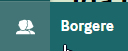 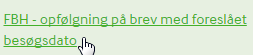 Vælg borgerVælg den borger, du vil følge op på og kontakt borgeren jævnfør kommunens retningslinjer.For registrering af det videre forløb; se øvrige navigationssedler afhængigt af kommunens arbejdsgang.Vælg den borger, du vil følge op på og kontakt borgeren jævnfør kommunens retningslinjer.For registrering af det videre forløb; se øvrige navigationssedler afhængigt af kommunens arbejdsgang.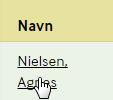 Opgaver - Afslut forløb Opgaver - Afslut forløb Opgaver - Afslut forløb Opgaver - Afslut forløb Opgaver - Afslut forløb Find en borger, der skal afsluttesStop indsatsen ”Forebyggende Hjemmebesøg”Fjern brugere fra forløbet ”Forebyggende Hjemmebesøg”Luk forløbet ”Forebyggende Hjemmebesøg”Find en borger, der skal afsluttesStop indsatsen ”Forebyggende Hjemmebesøg”Fjern brugere fra forløbet ”Forebyggende Hjemmebesøg”Luk forløbet ”Forebyggende Hjemmebesøg”Find en borger, der skal afsluttesStop indsatsen ”Forebyggende Hjemmebesøg”Fjern brugere fra forløbet ”Forebyggende Hjemmebesøg”Luk forløbet ”Forebyggende Hjemmebesøg”Find en borger, der skal afsluttesStop indsatsen ”Forebyggende Hjemmebesøg”Fjern brugere fra forløbet ”Forebyggende Hjemmebesøg”Luk forløbet ”Forebyggende Hjemmebesøg”Find en borger, der skal afsluttesStop indsatsen ”Forebyggende Hjemmebesøg”Fjern brugere fra forløbet ”Forebyggende Hjemmebesøg”Luk forløbet ”Forebyggende Hjemmebesøg”Stop indsatsStop indsatsStop indsatsFaseKommentarKommentarKommentarTastSøg borgerSøg borgereller Klik på link til borger fra Borgerliste eller AktivitetslisteSøg borgereller Klik på link til borger fra Borgerliste eller AktivitetslisteSøg borgereller Klik på link til borger fra Borgerliste eller Aktivitetsliste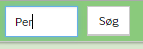 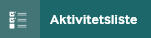 Stop indsatsÅbn OverblikDin organisation kan have valgt et andet navn end vist på billedetÅbn indsats (Tilføjet eller Venter)Klik StopIndsatsen er nu stoppet.Åbn OverblikDin organisation kan have valgt et andet navn end vist på billedetÅbn indsats (Tilføjet eller Venter)Klik StopIndsatsen er nu stoppet.Åbn OverblikDin organisation kan have valgt et andet navn end vist på billedetÅbn indsats (Tilføjet eller Venter)Klik StopIndsatsen er nu stoppet.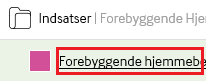 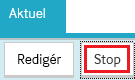 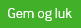 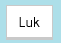 Fjern brugereFaseFaseKommentarTastTastSøg borgerSøg borgerSøg borgereller Klik på link til borger fra Borgerliste eller AktivitetslisteVælg Borger-forløbVælg Borger-forløbFør musen over ”Borgerforløb”Vælg fx ”Aktive Forløb”Din organisation kan have valgt et andet navn end vist på billedetFind og åbn forløbet Forebyggende HjemmebesøgPeg på en bruger Klik på pilenVælg Fjern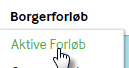 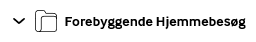 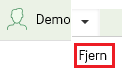 Luk ForløbFaseFaseKommentarTastTastSøg borgerSøg borgerSøg borgereller Klik på link til borger fra Borgerliste eller AktivitetslisteVælg Borger-forløbVælg Borger-forløbPeg på ”Borgerforløb”Vælg fx ”Aktive Forløb”Din organisation kan have valgt et andet navn end vist på billedetFind ForløbKlik på pilen udfor forløbet Vælg Luk forløbHvis borger ikke har andre åbne forløbFind GrundforløbKlik på pilen udfor grundforløbetVælg Luk forløb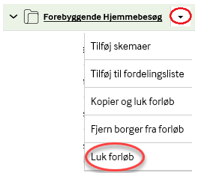 Genaktiver lukket forløbFaseKommentarTastSøg borgerSøg borgerÅbn/Tilføj ForløbPeg på ”Borgerforløb”Vælg fx ”Alle Forløb”Din organisation kan have valgt et andet navn end vist på billedet. Det er afgørende, at visningen indeholder lukkede forløb.Hvis en borger skal tilføjes et forløb, som borgeren tidligere har haft, afhænger arbejdsgangen af, om kommunen anvender enkeltsagsprincippet (1 sag/1 forløb) eller samlesags princippet (flere sager/1 forløb) EnkeltsagsprincipTilføj nyt forløbSe navigationssedlen Tilføj forløbSamlesagsprincipKlik på pilen udfor forløbetÅbn forløbetOpgaver - InformationsmødeNedenstående skal kun løses, i det omfang kommunen har besluttet, at lave registrering.Du har netop sendt brev til en gruppe borgere med tilbud om deltagelse i et informationsmøde. I din kommune skal du registrere de borgere, der ønsker at deltage i informationsmødet, og om de deltog. Du gør derfor nedenstående:Opret et informationsmøde, hvor flere borgere kan deltage.To borgere ringer for at takke ja til deltagelse. Ved samme anledning spørger om, hvornår de ønsker at blive kontaktet næste gangDu vil derfor sikre, at der er oprettet grundforløb, forløb og tilknyttet bruger tilføje ydelsen - informationsmøde til borgerentilmelde borgeren til informationsmødetregistrere dato for næste opfølgning på indsatsen forebyggende hjemmebesøg – jf. navigationssedler lektion 3En borger ringer for at takke nej til deltagelse. Ved samme anledning spørger om, hvornår borgeren ønsker at blive kontaktet næste gangDu vil derfor sikre, at der er oprettet grundforløb, forløb og tilknyttet bruger registrere dato for næste opfølgning på indsatsen forebyggende hjemmebesøg – jf. navigationssedler lektion 3På dato for informationsmødet registrerer du, de fremmødte deltagere.Du åbner aftalen og ændrer status til ”Deltog” for den ene borgerDe borgere, der var tilmeldt, men ikke mødte frem, skal du nu ændre status på Du åbner aftalen og ændrer status til ”Deltog ikke” for den anden borgerDin kommune indberetter de fremmødte borgere til Danmarks statistik, som modtaget forebyggende hjemmebesøg. Du laver derfor leverance registrering på de fremmødte borgereOpret informationsmødeFaseKommentarTastÅbn kalenderPeg på ikon for ”Kalender” i venstre menuen. Vælg team kalender eller egen kalenderOpret fødselsdags-arrangementVælg ”Opret aftale med ydelse”.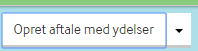 Udfyld aftaleNavn: Skriv kommunens navn for arrangementetTidsrum: start- og slutdato/tidspunkt udfyldes.Skal ikke gentagesMedarbejdere: Den/de medarbejdere, der deltagerLokale og beskrivelse: Kan udfyldesTilladte ydelser: Vælg den ydelse, der skal anvendesAntal pladser: Max deltagerantal (0 = ubegrænsede pladser)Organisationsgruppe: Vælg de forebyggende medarbejdereFelter med * markering skal udfyldesGem og lukAftalen vises i medarbejder kalender og evt. team/gruppe kalender. Når borger tilknyttes aftalen, vises aftalen også i borgerens kalender.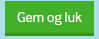 Send brev til alle Send brev til alle Send brev til alle FaseFaseKommentarKommentarKommentarTastTastTastFind nye borgereFind nye borgereVælg i venstremenuen ” Borgere”Find visning med borgere, der skal have brevet til arrangementet.Vælg i venstremenuen ” Borgere”Find visning med borgere, der skal have brevet til arrangementet.Vælg i venstremenuen ” Borgere”Find visning med borgere, der skal have brevet til arrangementet.Marker borgere til brevMarker borgere til brevSæt flueben i feltet øverst, derved markeres alle borgere, som er vist på den aktuelle side. Hvis der er flere borgere, skal følgende gentages for hver side (Der vises max 50 borgere pr side)Sæt flueben i feltet øverst, derved markeres alle borgere, som er vist på den aktuelle side. Hvis der er flere borgere, skal følgende gentages for hver side (Der vises max 50 borgere pr side)Sæt flueben i feltet øverst, derved markeres alle borgere, som er vist på den aktuelle side. Hvis der er flere borgere, skal følgende gentages for hver side (Der vises max 50 borgere pr side)Tilføj brevTilføj brevBed systemadministrator om at oprette brev med korrekt dato, før du gør nedenstående.Vælg ”Tilføj”Vælg ”Brev”Søg i søgefeltet det brev du skal sendeVælg ”Næste”Læs teksten igennem, ret/tilføj evt. Hvis der er kodet tekst angivet med < - - >, må du ikke rette i det.Bed systemadministrator om at oprette brev med korrekt dato, før du gør nedenstående.Vælg ”Tilføj”Vælg ”Brev”Søg i søgefeltet det brev du skal sendeVælg ”Næste”Læs teksten igennem, ret/tilføj evt. Hvis der er kodet tekst angivet med < - - >, må du ikke rette i det.Bed systemadministrator om at oprette brev med korrekt dato, før du gør nedenstående.Vælg ”Tilføj”Vælg ”Brev”Søg i søgefeltet det brev du skal sendeVælg ”Næste”Læs teksten igennem, ret/tilføj evt. Hvis der er kodet tekst angivet med < - - >, må du ikke rette i det.Send brevSend brevSend brev ved at vælge:Sende elektronisk via Doc2mail (tilkøb) ellerUdskriv til printer (send som alm. post)Send brev ved at vælge:Sende elektronisk via Doc2mail (tilkøb) ellerUdskriv til printer (send som alm. post)Send brev ved at vælge:Sende elektronisk via Doc2mail (tilkøb) ellerUdskriv til printer (send som alm. post)UdskrivUdskrivHvis brevene skal udskrives, vælges printerikonet i højre øverste hjørne, - fremkommer ved Mouse over. Brevene vises først på skærmenBrevene genfindes under Korrespondance – sendt, da der endnu ikke er oprettet Forebyggende forløb på borgerne.Hvis brevene skal udskrives, vælges printerikonet i højre øverste hjørne, - fremkommer ved Mouse over. Brevene vises først på skærmenBrevene genfindes under Korrespondance – sendt, da der endnu ikke er oprettet Forebyggende forløb på borgerne.Hvis brevene skal udskrives, vælges printerikonet i højre øverste hjørne, - fremkommer ved Mouse over. Brevene vises først på skærmenBrevene genfindes under Korrespondance – sendt, da der endnu ikke er oprettet Forebyggende forløb på borgerne.Tilføj ydelsen informationsmødeTilføj ydelsen informationsmødeTilføj ydelsen informationsmødeFaseKommentarKommentarKommentarTastTastTastFind overblikÅbn overblik for Forebyggende hjemmebesøgÅbn overblik for Forebyggende hjemmebesøgÅbn overblik for Forebyggende hjemmebesøgTilføj indsatsNedenstående gøres kun, hvis borger ønsker at deltage. Husk at sikre, dig at Grundforløb, forløb og bruger er tilknyttet.Find kassen med IndsatserKontroller, at indsatsen til informationsmøde ikke allerede er tilføjet (den skal kun tilføjes en gang)Klik på IndsatserVælg ”Tilføj ydelse”Fold servicekataloget helt ud (Der må ikke være sort pil ud for den ydelse, du vælger)Marker ydelsen til informationsmøde.Klik på VentIndsatsen vises i overblikket.Nedenstående gøres kun, hvis borger ønsker at deltage. Husk at sikre, dig at Grundforløb, forløb og bruger er tilknyttet.Find kassen med IndsatserKontroller, at indsatsen til informationsmøde ikke allerede er tilføjet (den skal kun tilføjes en gang)Klik på IndsatserVælg ”Tilføj ydelse”Fold servicekataloget helt ud (Der må ikke være sort pil ud for den ydelse, du vælger)Marker ydelsen til informationsmøde.Klik på VentIndsatsen vises i overblikket.Nedenstående gøres kun, hvis borger ønsker at deltage. Husk at sikre, dig at Grundforløb, forløb og bruger er tilknyttet.Find kassen med IndsatserKontroller, at indsatsen til informationsmøde ikke allerede er tilføjet (den skal kun tilføjes en gang)Klik på IndsatserVælg ”Tilføj ydelse”Fold servicekataloget helt ud (Der må ikke være sort pil ud for den ydelse, du vælger)Marker ydelsen til informationsmøde.Klik på VentIndsatsen vises i overblikket.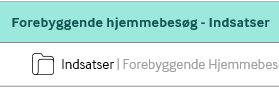 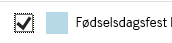 Tilmeld borger til informationsmødeTilmeld borger til informationsmødeTilmeld borger til informationsmødeFaseFaseFaseKommentarKommentarKommentarTastÅbn kalenderÅbn kalenderÅbn kalenderPeg på ikon for ”Kalender” i venstre menuen. Vælg team kalender eller egen kalenderPeg på ikon for ”Kalender” i venstre menuen. Vælg team kalender eller egen kalenderPeg på ikon for ”Kalender” i venstre menuen. Vælg team kalender eller egen kalenderFind indsatsenFind indsatsenFind indsatsenSøg borgerenÅbn borgerens indsatser: Klik på den vandrette pilFind indsatsen til informationsmødeSøg borgerenÅbn borgerens indsatser: Klik på den vandrette pilFind indsatsen til informationsmødeSøg borgerenÅbn borgerens indsatser: Klik på den vandrette pilFind indsatsen til informationsmøde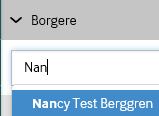 Tilmeld til aftalenTilmeld til aftalenTilmeld til aftalenKlik på pilen ud for indsatsenVælg Tilmeld aftaleKlik på pilen ud for indsatsenVælg Tilmeld aftaleKlik på pilen ud for indsatsenVælg Tilmeld aftaleVælg aftaleVælg aftaleVælg aftaleVælg det arrangement, som borgeren skal deltage iVælg det arrangement, som borgeren skal deltage iVælg det arrangement, som borgeren skal deltage iGemGemGemAftalen er nu synlig i borgerens kalender, medarbejder kalender og teamkalender.Aftalen er nu synlig i borgerens kalender, medarbejder kalender og teamkalender.Aftalen er nu synlig i borgerens kalender, medarbejder kalender og teamkalender.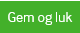 Registrer som planlagtRegistrer som planlagtRegistrer som planlagtFind indsatses igenPeg på pilen til højre for indsatsenKlik på PlanlagtFind indsatses igenPeg på pilen til højre for indsatsenKlik på PlanlagtFind indsatses igenPeg på pilen til højre for indsatsenKlik på PlanlagtLav fremmøderegistreringLav fremmøderegistreringLav fremmøderegistreringFaseFaseFaseKommentarKommentarKommentarTastÅbn kalenderÅbn kalenderÅbn kalenderPeg på ikon for ”Kalender” i venstre menuen. Vælg team kalender eller egen kalenderPeg på ikon for ”Kalender” i venstre menuen. Vælg team kalender eller egen kalenderPeg på ikon for ”Kalender” i venstre menuen. Vælg team kalender eller egen kalenderÅbn aftalenÅbn aftalenÅbn aftalenFind den dato i kalender, hvor arrangementet er planlagt: Klik på kalender og vælg datoKlik på aftalenFind den dato i kalender, hvor arrangementet er planlagt: Klik på kalender og vælg datoKlik på aftalenFind den dato i kalender, hvor arrangementet er planlagt: Klik på kalender og vælg datoKlik på aftalen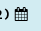 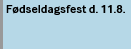 Fremmøde registrerFremmøde registrerFremmøde registrerFind borger på deltagerlisten og vælg relevant ydelsesstatus:Deltog/deltog ikke i informationsmøde.Vær opmærksom på, at vælge den status, der er tiltænkt anvendelse ved disse arrangementer.Når tidspunkt for arrangementet er passeret, vil status automatisk være ændret fra planlagt til fremmødt.Find borger på deltagerlisten og vælg relevant ydelsesstatus:Deltog/deltog ikke i informationsmøde.Vær opmærksom på, at vælge den status, der er tiltænkt anvendelse ved disse arrangementer.Når tidspunkt for arrangementet er passeret, vil status automatisk være ændret fra planlagt til fremmødt.Find borger på deltagerlisten og vælg relevant ydelsesstatus:Deltog/deltog ikke i informationsmøde.Vær opmærksom på, at vælge den status, der er tiltænkt anvendelse ved disse arrangementer.Når tidspunkt for arrangementet er passeret, vil status automatisk være ændret fra planlagt til fremmødt.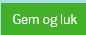 Find borgere, der ikke takkede ja/nejFind borgere, der ikke takkede ja/nejFind borgere, der ikke takkede ja/nejÅbn Borgerlisten, der viser borgere, der har modtaget brevet til arrangementet.De borgere, hvor der ikke er dato i kolonnen Opfølgningsdato, har du ikke hørt fra.Åbn Borgerlisten, der viser borgere, der har modtaget brevet til arrangementet.De borgere, hvor der ikke er dato i kolonnen Opfølgningsdato, har du ikke hørt fra.Åbn Borgerlisten, der viser borgere, der har modtaget brevet til arrangementet.De borgere, hvor der ikke er dato i kolonnen Opfølgningsdato, har du ikke hørt fra.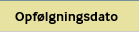 